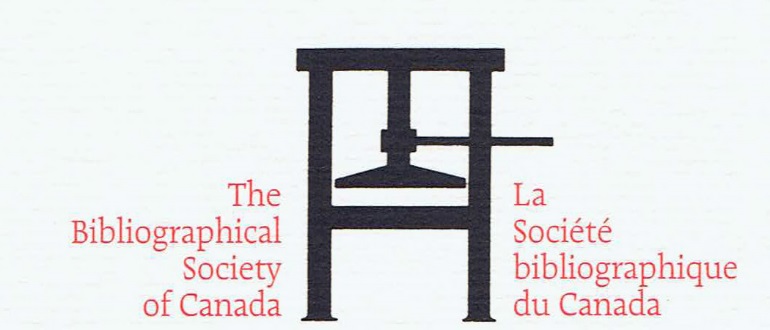 Élargir le spectre : Le rôle des textesLes 3 et 4 juin 2019, bibliographes et historiens du livre se réuniront au Congrès des Sciences Humaines tenu à Vancouver, Colombie-Britannique, afin d’étudier le rôle des textes comme vecteurs de conversations entre Canadiens de toutes les époques et d’examiner la mutation des formes du livre alors que celui-ci se décline à travers de multiples plateformes interactives et numériques. Afin d’explorer ces thématiques, nous invitons des propositions de communication et de panels qui abordent :La décolonisation de la recherche bibliographique afin de remédier aux iniquités de représentations, d’approches et de genres ; La trajectoire des imprimés qui trouvent une nouvelle circulation grâce aux numérisations et réimpressions commanditées par des institutions publiques ;Le développement et l’impact des clubs de lecture, des groupes de discussion littéraires privés ou publiques, des blogues littéraires, des comptes rendus en ligne et des prix littéraires dans le façonnement des goûts littéraires et des attentes chez les lecteurs ;Le rôle joué par les presses locales et les journaux littéraires universitaires afin de donner une voix auparavant inexistante à de nouveaux acteurs et de former les futurs écrivains et éditeurs ;Le rôle des traducteurs et/ou des historiens culturels qui permettent à un plus grand nombre de lecteurs d’avoir accès à un large éventail de textes ; L’impact du marché des livres rares sur la création d’archives littéraires ;L’influence qu’ont la matérialité et les procédés de publication dans les façons qu’un livre sera lu, perçu et mis en marché ;L’évolution du dialogue entre la publication analogue et numérique.Par ailleurs, afin de faire honneur à notre ville hôte, nous accorderons un intérêt particulier aux propositions de communications en lien avec l’histoire, la littérature et la culture du livre de la Colombie-Britannique. Veuillez soumettre d’ici au 30 novembre 2018 votre proposition d’une page, comprenant un résumé et une courte biographie (qui inclut nom complet, désignation professionnelle et affiliation institutionnelle), en français ou en anglais à proposals@bsc-sbc.ca